Application is hereby made for a plan of Group Accident Insurance based on the following statements and representations:Identification of Policyholder:Name of Policyholder:  	North American Division of the Seventh Day Adventists on behalf of Participating Camps	Address of Policyholder:   	9705 Patuxent Woods DriveColumbia, MD 21046-1565	Policy Number: 			PTP N01303508Identification of Participating Camp:Name of Participating Camp: 		     Address of Participating Camp:	 	     Identification of the Conference/Sponsoring Organization:	Name of Conference/Sponsoring Organization:		     Address of Conference/Sponsoring Organization:	     Classification of Eligible Persons:  Class 1	All enrolled day camp participants, Counselors and Directors of the Participating Camps.Class 2	All enrolled resident camp participants, Counselors and Directors of the Participating Camps.Participating Camp Coverage:Covered Activities:	Sponsored Activities CoveragePLANS (Choose One Plan):Day Camps: 		  PLAN 1	Resident Camps:	  PLAN 2	  PLAN 3  	Premiums:  $275.00 minimum and deposit per camp for the Policy Term, subject to the following rates:Plan 1:		$3.06 per person per week		Plan 2:		$5.73 per person per week		Plan 3:		$7.11 per person per week		Such Premiums are due and payable in the following manner:  The Applicant agrees to pay the required Premium for these coverages.  Please return application and payment to Personal Risk Services at Adventist Risk Management, Inc. 12501 Old Columbia Pike,  Silver Spring,  MD 20904.	Number of campers:       x Total weeks in camp:       x Weekly plan rate = Estimated Premium:      Number of staff/ volunteers:       x Total weeks in camp:       x Weekly plan rate = Estimated Premium:      Participating Camp Effective Date:       	Participating Camp Termination Date:       WARNING:  IT IS A CRIME TO PROVIDE FALSE OR MISLEADING INFORMATION TO AN INSURER FOR THE PURPOSE OF DEFRAUDING THE INSURER OR ANY OTHER PERSON.  PENALTIES INCLUDE IMPRISONMENT AND/OR FINES.  IN ADDITION, AN INSURER MAY DENY INSURANCE BENEFITS IF FALSE INFORMATION MATERIALLY RELATED TO A CLAIM WAS PROVIDED BY THE APPLICANT._____________________________________Signature of Authorized Camp Representative____________________       ____________________Title 				Date____________________________________Signed by Licensed Resident Agent(Where Required by Law)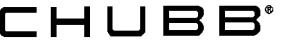 ACE American Insurance Company(A Stock Company)Philadelphia, PA 19106Participating CampsApplication